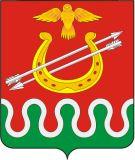 КРАСНОЯРСКИЙ КРАЙБОГОТОЛЬСКИЙ РАЙОННЫЙ СОВЕТ ДЕПУТАТОВРЕШЕНИЕОБ УТВЕРЖДЕНИИ ПОЛОЖЕНИЯ О ПОРЯДКЕ УПРАВЛЕНИЯ И РАСПОРЯЖЕНИЯ МУНИЦИПАЛЬНЫМ ИМУЩЕСТВОМ МУНИЦИПАЛЬНОГО ОБРАЗОВАНИЯ БОГОТОЛЬСКИЙ МУНИЦИПАЛЬНЫЙ РАЙОН КРАСНОЯРСКОГО КРАЯВ соответствии с Федеральным законом от 06.10.2003 № 131-ФЗ «Об общих принципах организации местного самоуправления в Российской Федерации», Гражданским кодексом Российской Федерации, в целях обеспечения эффективного управления и распоряжения муниципальным имуществом муниципального образования Боготольский муниципальный район Красноярского края, руководствуясь статьями 21 и 25 Устава Боготольского района Красноярского края, Боготольский районный Совет депутатов РЕШИЛ:1. Утвердить положение о порядке управления и распоряжения муниципальным имуществом муниципального образования Боготольский муниципальный район Красноярского края, согласно приложению к настоящему решению.2. Признать утратившими силу:решение Боготольского районного Совета депутатов от 22.03.2011 № 10-53 «Об утверждении Положения о порядке управления и распоряжения муниципальной собственностью Боготольского района»;решение Боготольского районного Совета депутатов от 17.03.2015 № 41-272 «О внесении изменений и дополнений в положение о порядке управления и распоряжения муниципальной собственностью Боготольского района, утвержденное решением Боготольского районного Совета депутатов от 22.03.2011 № 10-53»;решение Боготольского районного Совета депутатов от 14.12.2017 № 17-124 «О внесении изменений и дополнений в положение о порядке управления и распоряжения муниципальной собственностью Боготольского района, утвержденное решением Боготольского районного Совета депутатов от 22.03.2011 № 10-53»;решение Боготольского районного Совета депутатов от 05.09.2018 № 22-161 «О внесении дополнения в положение о порядке управления и распоряжения муниципальной собственностью Боготольского района, утвержденное решением Боготольского районного Совета депутатов от 22.03.2011 № 10-53».3. Контроль над исполнением настоящего решения возложить на постоянную комиссию по бюджету, налоговой, экономической  политике и финансовым вопросам (Председатель – Г.В. Быстрицкая).4. Опубликовать настоящее решение в периодическом печатном издании «Официальный вестник Боготольского района» и разместить на официальном сайте Боготольского района в сети Интернет – www.bogotol-r.ru.5. Настоящее решение вступает в силу в день, следующий за днем его официального опубликования.Приложениек решению Боготольскогорайонного Совета депутатовот «____» _____ 2021 г. № _______ПОЛОЖЕНИЕО ПОРЯДКЕ УПРАВЛЕНИЯ И РАСПОРЯЖЕНИЯ МУНИЦИПАЛЬНЫМ ИМУЩЕСТВОМ МУНИЦИПАЛЬНОГО ОБРАЗОВАНИЯ БОГОТОЛЬСКИЙ МУНИЦИПАЛЬНЫЙ РАЙОН КРАСНОЯРСКОГО КРАЯ1. ОБЩИЕ ПОЛОЖЕНИЯ1.1. Положение о порядке управления и распоряжения муниципальным имуществом муниципального образования Боготольский муниципальный район Красноярского края (далее по тексту – Положение) разработано в соответствии с Конституцией Российской Федерации, Гражданским кодексом Российской Федерации (далее по тексту - ГК РФ), Федеральным законом от 06.10.2003 № 131-Ф3 «Об общих принципах организации местного самоуправления в Российской Федерации» (далее по тексту – Федеральный закон № 131-ФЗ), Федеральным законом от 21.12.2001 № 178-ФЗ «О приватизации государственного и муниципального имущества» (далее по тексту – Федеральный закон № 178-ФЗ), Федеральным законом от 14.11.2002 № 161-ФЗ «О государственных и муниципальных унитарных предприятиях» (далее по тексту – Федеральный закон № 161-ФЗ), Федеральным законом от 26.07.2006 № 135-ФЗ «О защите конкуренции» (далее по тексту – Федеральный закон № 135-ФЗ), Федеральным законом от 12.01.1996 № 7-ФЗ «О некоммерческих организациях» (далее по тексту – Федеральный закон № 7-ФЗ), Федеральным законом от 03.11.2006 № 174-ФЗ «Об автономных учреждениях» (далее по тексту – Федеральный закон № 174-ФЗ), Федеральным законом о 24.07.2007 № 209-ФЗ «О развитии малого и среднего предпринимательства в Российской Федерации» (далее по тексту – Федеральный закон № 209-ФЗ), Уставом Боготольского района Красноярского края и определяет порядок управления и распоряжения муниципальным имуществом муниципального образования Боготольский муниципальный район Красноярского края, а также устанавливает разграничение полномочий между органами местного самоуправления муниципального образования Боготольский муниципальный район Красноярского края по управлению муниципальной собственностью.1.2. Настоящее Положение устанавливает принципы, основные цели, задачи и функции управления и распоряжения имуществом, находящимся в собственности Боготольского района (далее по тексту – муниципальное имущество, муниципальная собственность), порядок приобретения и прекращения муниципальной собственности, порядок ведения реестра муниципального имущества, определяет порядок управления и распоряжения муниципальным имуществом, осуществления контроля за соблюдением порядка управления и распоряжения муниципальным имуществом.1.3. Настоящее Положение регулирует отношения, возникающие в процессе управления и распоряжения муниципальным имуществом, в том числе отношения по:1) разграничению полномочий органов местного самоуправления по владению, пользованию и распоряжению муниципальным имуществом;2) управлению имуществом, находящимся в хозяйственном ведении или оперативном управлении муниципальных унитарных предприятий и учреждений;3) участию района в хозяйственных обществах и некоммерческих организациях;4) передаче муниципального имущества во временное владение, пользование или распоряжение иных лиц по договору;5) отчуждению муниципального имущества;6) передаче муниципального имущества в залог;7) списанию муниципального имущества;8) организации контроля за сохранностью и использованием по назначению муниципального имущества.1.4. В настоящем Положении используются следующие понятия и термины:муниципальное имущество – движимое и недвижимое имущество, находящееся в муниципальной собственности;управление муниципальным имуществом – организованный процесс принятия и исполнения решений, осуществляемый органами местного самоуправления в области учета муниципального имущества, контроля за его сохранностью и использованием по назначению, по обеспечению надлежащего содержания, а также по вопросам, связанным с участием муниципального образования в создании, реорганизации и ликвидации юридических лиц, обеспечением эффективной координации, регулирования и контроля за их деятельностью;распоряжение муниципальным имуществом – действия органов местного самоуправления по определению юридической судьбы муниципального имущества, в том числе передаче его иным лицам в собственность, на ином вещном праве, аренду, безвозмездное пользование, доверительное управление, залог;реестр муниципальной собственности – информационная система, содержащая структурированный перечень муниципального имущества и сведения об этом имуществе;муниципальная казна – средства местного бюджета, а также иное муниципальное имущество, не закрепленное за муниципальными предприятиями и учреждениями на праве хозяйственного ведения или оперативного управления;бюджетный учет имущества, составляющего муниципальную казну - упорядоченная система сбора, регистрации и обобщения информации в денежном выражении о состоянии финансовых активов (акций) и нефинансовых активов муниципального образования и операциях, приводящих к изменению вышеуказанных активов;собственник муниципального имущества – муниципальное образование, в лице органов местного самоуправления в соответствии с наделёнными полномочиями;правообладатель - орган местного самоуправления муниципального образования Боготольский муниципальный район Красноярского края (далее по тексту – Боготольский район, район), муниципальное казенное, бюджетное и автономное учреждение (далее при совместном упоминании - учреждения), муниципальное унитарное предприятие, которому муниципальное имущество принадлежит на соответствующем вещном праве или в силу закона;уполномоченный орган администрации - отраслевой (функциональный) орган администрации Боготольского района, который в рамках своей компетенции, установленной актами, определяющими статус этого органа, от имени муниципального образования осуществляет права собственника и наделен функциональными обязанностями по управлению и распоряжению муниципальным имуществом;представительный орган муниципального образования – Боготольский районный Совет депутатов.1.5. Управление и распоряжение муниципальной собственностью осуществляется в соответствии со следующими принципами:законности;эффективности - достижение максимальных результатов с минимально возможными издержками;подконтрольности - своевременное предоставление сведений о состоянии и использовании;гласности – возможность осуществления контроля со стороны общественности;целевого использования имущества, закрепленного за муниципальными предприятиями и учреждениями, переданного иным юридическим и физическим лицам;обеспечения условий для развития конкуренции.1.6. Управление и распоряжение муниципальным имуществом осуществляется в целях:обеспечения решения вопросов местного значения;обеспечения осуществления отдельных государственных полномочий, переданных органам местного самоуправления федеральными законами и законами Красноярского края;укрепления экономической основы местного самоуправления;увеличение доходов бюджета района;повышение эффективности управления муниципальной собственностью района с использованием всех современных методов и финансовых инструментов, детальная правовая регламентация процессов управления;обеспечение контроля за использованием и сохранностью муниципальной собственности района;привлечения инвестиций и стимулирования предпринимательской деятельности в Боготольском районе.1.7. Для решения целей, указанных в п. 1.6. настоящего Положения, основными задачами и функциями управления муниципальной собственностью является:1) решение комплекса вопросов по формированию, управлению и распоряжению муниципальной собственностью, имуществом муниципальной казны, эффективному использованию муниципального имущества, а именно:управление и распоряжение в установленном порядке муниципальным имуществом, находящимся в собственности Боготольского района;реализация на основе законодательства Российской Федерации (далее по тексу - РФ) политики приватизации муниципальных предприятий и объектов недвижимости;проведение мероприятий по разграничению имущества, находящегося в федеральной собственности, собственности субъекта РФ и муниципальной собственности;организация проведения публичных слушаний по имущественным вопросам (разрешение (изменение) условно разрешенного вида использования объектов недвижимости, установления публичных сервитутов и т.д.), в том числе и земельных участков (при необходимости);осуществление функций технического организатора по подготовке и проведению аукционов (конкурсов), в том числе и торгов по продаже находящихся в государственной или муниципальной собственности земельных участков или права на заключение договоров аренды таких земельных участков в муниципальном образовании.2) Осуществление в рамках предоставленных полномочий в соответствии с действующим законодательством действия по управлению и распоряжению муниципальным имуществом, в том числе по отчуждению его в собственность других лиц, передаче им права владения, пользования и распоряжения, а именно:оформление сдачи в аренду (субаренду) объектов муниципальной собственности;оформление сдачи в безвозмездное пользование объектов муниципальной собственности;оформление продажи и приватизации муниципального имущества;оформление участия муниципального образования в хозяйственных обществах, товариществах;осуществление передачи муниципального имущества в хозяйственное ведение и оперативное управление, анализ предложений по продаже недвижимого имущества, закрепленного в хозяйственном ведении;выполнение иных функций по распоряжению муниципальной собственностью, в том числе земельными участками, жилищным фондом, в рамках действующего законодательства РФ и предоставленных полномочий.3) Осуществление контроля за использованием по назначению и сохранностью муниципального имущества, находящегося в хозяйственном ведении и оперативном управлении юридических лиц, переданного по договорам аренды, договорам безвозмездного пользования, а также переданного в установленном порядке иным лицам.4) Осуществление приобретения и приема объектов в муниципальную собственность с оформлением государственной регистрации и получением свидетельств на право муниципальной собственности.5) Осуществление списания муниципального имущества в установленном порядке.6) Выявление и оформление в муниципальную собственность бесхозяйного имущества.7) Оформление залоговых сделок с муниципальным имуществом.8) Проведение инвентаризации и обеспечение учета муниципального имущества, находящегося в муниципальной казне, оперативном управлении и хозяйственном ведении предприятий и учреждений.9) Ведение реестра муниципальной собственности.10) Осуществление разработки муниципальных нормативных правовых актов по управлению и распоряжению муниципальным имуществом.11) Обеспечение консультативной помощи юридическим и физическим лицам по вопросам компетенции управления.12) Осуществление с согласия собственника полномочий по управлению и распоряжению муниципальными вкладами, долями, паями, пакетами акций с правом передачи их в доверительное управление в соответствии с действующим законодательством РФ.2. СОСТАВ МУНИЦИПАЛЬНОГО ИМУЩЕСТВА2.1. В составе муниципального имущества может находиться имущество, предназначенное для решения вопросов местного значения:1) имущество, предназначенное для решения вопросов местного значения, установленных Федеральным законом от 06.10.2003 № 131-ФЗ «Об общих принципах организации местного самоуправления в Российской Федерации»;2) имущество, предназначенное для осуществления отдельных государственных полномочий, переданных органам местного самоуправления, в случаях, установленных федеральными законами и законами Красноярского края;3) имущество, предназначенное для обеспечения деятельности органов местного самоуправления и должностных лиц местного самоуправления, муниципальных служащих, работников муниципальных предприятий и учреждений в соответствии с нормативными правовыми актами представительного органа муниципального образования;4) имущество, необходимое для решения вопросов, право решения которых предоставлено органам местного самоуправления федеральными законами и которые не отнесены к вопросам местного значения;5) имущество, предназначенное для содействия развитию малого и среднего предпринимательства на территории района, в том числе для формирования и развития инфраструктуры поддержки субъектов малого и среднего предпринимательства;6) имущество, предназначенное для оказания поддержки социально ориентированным некоммерческим организациям на территории;7) имущество, предназначенное для осуществления полномочий по решению вопросов местного значения в соответствии с частями 1 и 1.1 статьи 17 Федерального закона № 131-ФЗ;8) иное имущество, в соответствии с требованиями ст. 50 Федерального закона № 131-ФЗ.2.2. Основания приобретения и прекращения права муниципальной собственности устанавливаются действующим законодательством РФ.2.3. Муниципальное имущество, не закрепленное за муниципальными предприятиями и муниципальными учреждениями, составляет казну Боготольского района.3. РАЗГРАНИЧЕНИЕ ПОЛНОМОЧИЙ ОРГАНОВ МЕСТНОГО САМОУПРАВЛЕНИЯ ПО ВЛАДЕНИЮ, ПОЛЬЗОВАНИЮ И РАСПОРЯЖЕНИЮ МУНИЦИПАЛЬНЫМ ИМУЩЕСТВОМ3.1. Боготольскому району, как собственнику, принадлежат права владения, пользования и распоряжения муниципальным имуществом района.От имени Боготольского района права собственника в пределах предоставленных им полномочий осуществляют: Боготольский районный Совет депутатов (далее по тексту – Совет депутатов), глава Боготольского района (далее по тексту - Глава района), администрация Боготольского района Красноярского края (далее - Администрация района).3.2. Совет депутатов в соответствии с действующим законодательством РФ, Уставом Боготольского района (далее по тексту - Устав), нормативными правовыми актами Совета депутатов:определяет порядок управления и распоряжения имуществом, находящимся в муниципальной собственности;определяет порядок принятия решений о создании, реорганизации и ликвидации муниципальных предприятий и муниципальных учреждений;определяет порядок и условия приватизации имущества района в соответствии с действующим законодательством;утверждает прогнозный план (программу) приватизации имущества района и отчет о его исполнении;принимает решение об участии в учреждении межмуниципальных хозяйственных обществ в форме закрытых акционерных обществ и обществ с ограниченной ответственностью;принимает решение о приобретении имущества в муниципальную собственность на сумму, превышающую 500 000 рублей;принимает решения о создании некоммерческих организаций в форме автономных некоммерческих организаций и фондов;определяет порядок и условия передачи муниципального имущества в хозяйственное ведение и оперативное управление, использования и содержания, осуществления контроля за его целевым использованием;осуществляет контроль за соблюдением установленного порядка управления и распоряжения имуществом, находящимся в собственности района;устанавливает порядок определения арендной платы за пользование объектами муниципального имущества района, а также устанавливает порядок, условия и сроки ее внесения;определяет порядок предоставления жилых помещений муниципального специализированного жилищного фонда;принимает решение о принятии имущества в муниципальную собственность и о безвозмездной передаче муниципального имущества в федеральную собственность и государственную собственность субъектов РФ, собственность иного муниципального образования, в частную собственность;осуществляет иные полномочия, в соответствии с действующим законодательством РФ, Уставом, настоящим Положением.3.3. Глава района в соответствии с действующим законодательством РФ, Уставом, нормативными правовыми актами Совета депутатов:управляет и распоряжается муниципальной собственностью района;организует разработку проектов нормативных правовых актов, определяющих порядок управления муниципальным имуществом, находящимся в муниципальной собственности района, и представляет их на утверждение Совета депутатов;организует разработку проектов нормативных правовых актов, определяющих порядок принятия решений о создании, реорганизации и ликвидации муниципальных предприятий и учреждений и представляет их на утверждение Совета депутатов;назначает на должности и освобождает от должности руководителей муниципальных предприятий и муниципальных учреждений;определяет цели, условия и порядок деятельности муниципальных предприятий и муниципальных учреждений района;осуществляет иные полномочия, в соответствии с действующим законодательством РФ, Уставом, нормативными правовыми актами Совета депутатов, настоящим Положением.3.4. Администрация района в соответствии с действующим законодательством РФ, Уставом, нормативными правовыми актами Совета депутатов:от имени района управляет имуществом района;закрепляет имущество района за муниципальными унитарными предприятиями - на праве хозяйственного ведения, за муниципальными учреждениями и муниципальными казенными предприятиями - на праве оперативного управления;принимает решения о создании, реорганизации и ликвидации муниципальных предприятий и муниципальных учреждений;утверждает перечень объектов муниципального имущества, определяемого в качестве объектов инвестиционной деятельности, а также объектов концессионных соглашений;ведет учет и реестр имущества района в соответствии с пунктом 5.5. настоящего Положения;утверждает типовой устав (за исключением типовых уставов, утвержденных федеральным законодательством) муниципального унитарного предприятия, муниципального учреждения;утверждает типовой трудовой договор, заключаемый с руководителем муниципального унитарного предприятия, муниципального учреждения;утверждает уставы муниципальных унитарных предприятий, муниципальных учреждений;утверждает изменения в уставы муниципальных унитарных предприятий, муниципальных учреждений;от имени района осуществляет полномочия учредителя муниципальных унитарных предприятий, муниципальных учреждений, муниципальных казенных предприятий, учредителя (участника) юридических лиц иных организационно-правовых форм, учредителем (участником) которых вправе выступать;от имени района является представителем в сделках по приобретению имущества в собственность сельского поселения, а также иных сделках, предметом которых является имущество района;принимает решение о мене муниципального имущества, и заключает соответствующий договор;определяет соответствующим правовым актом, условия передачи в залог имущества района;вносит в Совет депутатов проект прогнозного плана (программы) приватизации имущества района;вносит, в том числе по итогам конкурса, Главе района предложения о назначении и о досрочном прекращении полномочий представителей района в органах управления юридических лиц, в уставных капиталах которых имеется муниципальная собственность (акции, доли, паи);вносит в соответствующие органы государственной власти предложения о передаче объектов федеральной собственности или собственности Красноярского края, находящихся на территории района, в собственность района;вносит в соответствующие органы государственной власти предложения о передаче объектов муниципальной собственности в федеральную собственность или государственную собственность;осуществляет контроль за деятельностью муниципальных хозяйствующих субъектов;осуществляет контроль за использованием имущества района, переданного в хозяйственное ведение, оперативное управление, аренду, пользование;осуществляет изъятие закрепленного за муниципальными учреждениям, муниципальными казенными предприятиями на праве оперативного управления излишнего, неиспользуемого или используемого не по назначению имущества района;принимает решение о резервировании и изъятии, в том числе путем выкупа, земельных участков в границах района для муниципальных нужд;выступает продавцом внесенного в прогнозный план (программу) приватизации имущества района в соответствии с действующим законодательством РФ и правовыми актами Совета депутатов;выступает арендодателем и ссудодателем имущества района, заключает договоры аренды, купли-продажи и безвозмездного пользования;планирует использование земель, находящихся в муниципальной собственности района;определяет цели, условия и порядок деятельности муниципальных предприятий и муниципальных учреждений района;передает имущество района в государственную собственность, осуществляет прием объектов государственной собственности в муниципальную собственность района в порядке, установленном в соответствии с действующим законодательством РФ и правовыми актами Совета депутатов;осуществляет иные полномочия, в соответствии с действующим законодательством РФ, Уставом, нормативными правовыми актами Совета депутатов, настоящим Положением.3.5. Отдел муниципального имущества и земельных отношений администрации Боготольского района Красноярского края (далее по тексту - ОМИиЗО) - структурное подразделение Администрации района, действуя в рамках своей компетенции, в соответствии с действующим законодательством РФ, Уставом, нормативными правовыми актами Совета депутатов, Администрации района:осуществляет подготовку нормативных правовых актов Администрации и Главы района:а) о порядке управления и распоряжения муниципальным имуществом;б) о порядке управления и распоряжения земельными участками;подготавливает проект перечня имущества, передаваемого из федеральной собственности, государственной собственности субъектов РФ, собственности иного муниципального образования в муниципальную собственность, а также перечни имущества, передаваемого из муниципальной собственности в федеральную собственность, государственную собственность субъектов РФ, собственность иного муниципального образования, в том числе при разграничении государственной собственности РФ на федеральную собственность, государственную собственность субъектов РФ и муниципальную собственность, для внесения в Совет депутатов;подготавливает проект перечня объектов муниципального имущества, определяемого в качестве объектов инвестиционной деятельности, а также объектов концессионных соглашений;подготавливает проект прогнозного плана (программы) приватизации имущества района;подготавливает и представляет отчет о результатах приватизации муниципального имущества за прошедший год;организует и проводит торги (аукцион, конкурс) по продаже муниципального имущества, права аренды, собственности на земельные участки;организует непосредственное выполнение мероприятий, связанных с передачей и приемом в муниципальную собственность предприятий как имущественных комплексов, зданий, сооружений, помещений, и иных имущественных объектов других собственников в соответствии с действующим законодательством РФ и нормативными правовыми актами района;формирует имущественную и земельную часть районной казны;организует подготовку документов для проведения государственной регистрации права муниципальной собственности на недвижимое имущество района и сделок с муниципальной собственностью, вещных прав и арендных правоотношений;представляет интересы района при государственной регистрации прав на недвижимое имущество и сделок с ним;принимает и регистрирует заявки на приватизацию муниципального имущества (нежилого фонда), разрабатывает районную программу приватизации и контролирует ход ее исполнения;осуществляет подготовку документов для приватизации муниципального имущества, земельных участков в порядке, установленном действующим законодательством РФ, нормативными правовыми актами района;участвует в мероприятиях по созданию, реорганизации, изменению типа и ликвидации муниципальных учреждений и предприятий  района;осуществляет подготовку нормативных правовых актов и иных документов по передаче муниципального имущества в оперативное управление, доверительное управление, безвозмездное пользование, аренду, на праве хозяйственного ведения и иных формах пользования;организует прием в муниципальную собственность в соответствии с действующим законодательством РФ и нормативными правовыми актами района объектов недвижимости;организует и контролирует проведение технической инвентаризации муниципальных объектов недвижимости района и муниципальных земель;организует проведение оценки стоимости муниципального имущества в установленном законом порядке;организует выявление и последующее оформление в муниципальную собственность бесхозяйного движимого и недвижимого имущества, ведет перечень такого имущества;ведет учет и реестр имущества района, сделок, муниципальный земельный кадастр;управляет объектами муниципальной собственности, муниципальными землями, организуя передачу их по договору в аренду и иное возмездное и безвозмездное пользование, оперативное управление и хозяйственное ведение, доверительное управление другому лицу, в залог в пределах, установленных действующим законодательством РФ, нормативными правовыми актами района;организует проведение инвентаризации муниципального имущества;принимает участие в инвентаризации имущества казны;осуществляет подготовку документов по списанию муниципального имущества района;принимает к сведению факт списания муниципальными предприятиями и муниципальными учреждениями закрепленного за ними имущества;осуществляет контроль над использованием по назначению и сохранностью муниципального имущества, входящего в состав казны района;осуществляет выявление земельных участков, пригодных для формирования в целях последующего предоставления посредством аукциона;осуществляет подготовку правовых актов о предоставлении земельных участков в аренду, постоянное (бессрочное) пользование, безвозмездное пользование, собственность бесплатно, собственность за плату, в порядке определенном действующим законодательством РФ;осуществляет подготовку правовых актов об образовании земельных участков из земельных участков, находящихся в собственности района;выявляет лиц, использующих муниципальное имущество, в том числе земельные участки, без оформленных в установленном порядке правоустанавливающих документов и не осуществляющих платежи за пользование указанным имуществом;проводит анализ эффективности использования зданий, строений, сооружений, нежилых помещений, находящихся в муниципальной собственности;осуществляет иные полномочия, в соответствии с действующим законодательством РФ, Уставом, нормативными правовыми актами Совета депутатов, Главы района, Администрации района, настоящим Положением.4. УПРАВЛЕНИЕМ И РАСПОРЯЖЕНИЕ МУНИЦИПАЛЬНЫМ ИМУЩЕСТВОМ, ДОХОДЫ ОТ ЕГО ИСПОЛЬЗОВАНИЯ.4.1. Управление и распоряжение имуществом района включает в себя:управление и распоряжение муниципальным имуществом;учет и ведение реестра муниципальной собственности;закрепление муниципального имущества за муниципальными унитарными предприятиями;закрепление муниципального имущества за муниципальными учреждениями;участие муниципального образования в хозяйственных обществах и некоммерческих организациях;приватизация муниципального имущества;управление муниципальным жилищным фондом;предоставление муниципального имущества в аренду;передача муниципального имущества в безвозмездное пользование;передача муниципального имущества в государственную собственность и собственность субъекта РФ, в собственность муниципальных образований;передача муниципального имущества в залог;передача муниципального имущества в доверительное управление;передача муниципального имущества на ответственное хранение;передача муниципального имущества по концессионному соглашению;передача имущества по договору мены (обмен муниципального имущества);передача муниципального имущества на иных законных основаниях;списание муниципального имущества;отчуждения недвижимого имущества, находящегося в муниципальной собственности и арендуемого субъектами малого и среднего предпринимательства;признание права муниципальной собственности на бесхозяйную недвижимую вещь.4.2. Защиту прав собственности на имущество, составляющее казну района, в том числе в суде, осуществляет представитель ОМИиЗО, в порядке и способами, определенными действующим законодательством.4.3. Финансирование всех необходимых мероприятий по управлению и распоряжению, содержанию имущества казны района осуществляется за счет бюджетных средств, иных источников, не запрещенных действующим законодательством РФ.4.4. Доходы от использования муниципального имущества являются средствами бюджета Боготольского района.4.5. Доходы от использования муниципального имущества состоят из:арендной платы;дивидендов (части прибыли) от акций (долей в уставном капитале) хозяйственных обществ;доходов от приватизации;средств от операций с ценными бумагами;части прибыли муниципальных унитарных предприятий, остающейся после уплаты налогов и иных обязательных платежей, в размерах, определяемых в порядке, установленном муниципальным правовым актом Совета депутатов;средств от иных, предусмотренных законодательством РФ источников.4.6. Доходы от использования муниципального имущества считаются неналоговыми доходами и зачисляются в бюджет района.5. УЧЕТ И ВЕДЕНИЕ РЕЕСТРА МУНИЦИПАЛЬНОЙ СОБСТВЕННОСТИ РАЙОНА5.1. Муниципальная собственность района формируется за счет источников, по основаниям и в порядке, установленном законодательством РФ, муниципальными правовыми актами.5.2. Источником формирования муниципальной собственности, в том числе муниципальной казны, может быть имущество:вновь созданное или приобретенное за счет средств районного бюджета;безвозмездно переданное из государственной собственности РФ, государственной собственности Красноярского края в муниципальную собственность в порядке, установленном действующим законодательством;переданное в результате ликвидации муниципальных предприятий и учреждений;приобретенное по договорам купли-продажи, мены, безвозмездной передачи имущества (дарение, пожертвование), полученное в соответствии с завещаниями либо в результате совершения иных сделок;признанное в установленном порядке бесхозяйным и поступившее в этой связи в муниципальную собственность в порядке, установленном действующим законодательством РФ и муниципальными правовыми актами;полученное в результате правомерного изъятия у предприятий или учреждений, в хозяйственном ведении или оперативном управлении которых оно находилось;полученное в результате отказа предприятий или учреждений от его использования;приобретенное в результате расторжения сделок приватизации в порядке, предусмотренном действующим законодательством РФ;поступившее в муниципальную собственность в соответствии с вступившим в законную силу решением суда;приобретенное по иным основаниям, предусмотренным действующим законодательством РФ.5.3. Право муниципальной собственности на недвижимое имущество подлежит государственной регистрации.5.4. В целях формирования полной и достоверной информации о муниципальном имуществе ОМИиЗО ведется реестр муниципального имущества (далее - Реестр), находящегося в муниципальной собственности района.5.5. Учет и ведение Реестра муниципального имущества осуществляется в соответствии с порядком ведения органами местного самоуправления реестров муниципального имущества, утвержденным Приказом Министерства экономического развития РФ от 30.08.2011 № 424 «Об утверждении Порядка ведения органами местного самоуправления реестров муниципального имущества».Форма реестра муниципального имущества утверждается Администрацией района.Целью создания и ведения Реестра является обеспечение надежной основы для организации единой системы учета и управления объектами муниципальной собственности муниципального округа, эффективного осуществления права собственности, а также обеспечения единых принципов классификации хозяйствующих субъектов.5.6. В реестре имущество района классифицируется в отдельные группы объектов по признакам, определяющим специфику данных объектов.5.7. Недвижимое имущество, поступившее в муниципальную собственность района, подлежит учету в реестре не позднее 30 календарных дней с даты государственной регистрации права собственности района на это имущество.5.8. Движимое имущество, приобретаемое в муниципальную собственность муниципальными предприятиями за счет прибыли от своей деятельности, муниципальными казенными предприятиями за счет доходов от своей деятельности, муниципальными бюджетными учреждениями за счет средств местного бюджета, выделенных им на приобретение такого имущества, а также за счет доходов от своей деятельности, муниципальными казенными учреждениями за счет средств местного бюджета, выделенных им по бюджетной смете, и муниципальными автономными учреждениями за счет средств местного бюджета, выделенных им на приобретение такого имущества, а также за счет доходов от своей деятельности, учитывается в реестре.5.9. Обязательному учету в реестре подлежит движимое муниципальное имущество и иное имущество, не относящееся к недвижимым и движимым вещам, первоначальная стоимость которого составляет 10 (десять тысяч) рублей и более, особо ценное движимое имущество и недвижимое имущество независимо от его первоначальной стоимости.5.10. Реестры ведутся на бумажных и электронных носителях. В случае несоответствия информации на указанных носителях приоритет имеет информация на бумажных носителях.5.11. Ответственным за полноту, правильность и сохранность информации, содержащейся в Реестре несет ОМИиЗО.5.12. Сведения об объектах учета, содержащихся в реестрах, носят открытый характер и предоставляются любым заинтересованным лицам в виде выписок из реестров.Порядок предоставления выписки из реестра устанавливается административным регламентом и утверждается нормативным правовым актом Администрации района.5.13. Уполномоченным органом по осуществлению бюджетного учета имущества, составляющего муниципальную казну, является муниципальное казенное учреждение «Межведомственная централизованная бухгалтерия» Боготольского района.5.14. Совершение любых юридических действий с объектом муниципальной собственности возможно только после включения его в Реестр муниципальной собственности района.5.15. Объекты муниципальной собственности могут находиться как на территории района, так и за его пределами.6. ЮРИДИЧЕСКИЕ ЛИЦА, СОЗДАВАЕМЫЕ НА ОСНОВЕ (С ИСПОЛЬЗОВАНИЕМ) МУНИЦИПАЛЬНОЙ СОБСТВЕННОСТИ РАЙОНА6.1. Боготольский район на основе (с использованием) имущества района в соответствии с действующим законодательством РФ может создавать (выступать учредителем, быть участником):- муниципальные унитарные предприятия;- муниципальные казенные предприятия;- муниципальные учреждения;- юридические лица иных организационно-правовых форм, учредителем (участником) которых вправе выступать сельское поселение.7. СОЗДАНИЕ МУНИЦИПАЛЬНОГО ПРЕДПРИЯТИЯ,МУНИЦИПАЛЬНОГО УЧРЕЖДЕНИЯ7.1. Муниципальные унитарные предприятия, муниципальные казенные предприятия создаются в целях наиболее эффективного осуществления отдельных видов деятельности, необходимых для комплексного социально-экономического развития района, а также в случаях, если осуществление отдельных видов деятельности предусмотренных действующим законодательством РФ исключительно для муниципальных унитарных предприятий.7.2. Муниципальные учреждения создаются для осуществления управленческих, социально-культурных или иных функций некоммерческого характера.7.3. Решение о создании муниципального унитарного предприятия, муниципального казенного предприятия, муниципального учреждения принимается Администрацией района.7.4. Создание муниципального унитарного предприятия, муниципального казенного предприятия, муниципального учреждения осуществляется в порядке, установленном действующим законодательством РФ, а также с учетом требований настоящего Положения и принимаемого в соответствии с ним нормативного правового акта Администрации района.7.5. Формирование уставного фонда создаваемого муниципального унитарного предприятия осуществляется за счет денег, а также ценных бумаг, других вещей, имущественных прав и иных прав, имеющих денежную оценку.Законодательством РФ могут быть определены виды имущества, за счет которого не может формироваться уставный фонд муниципального унитарного предприятия.7.6. Формирование уставного фонда создаваемого муниципального унитарного предприятия осуществляется за счет средств местного бюджета при условии, что решением о бюджете района на очередной финансовый год и плановый период предусмотрены расходы на указанные цели.8. ОСНОВНЫЕ ТРЕБОВАНИЯ, ПРЕДЪЯВЛЯЕМЫЕ К НОРМАТИВНОМУ ПРАВОВОМУ АКТУ О СОЗДАНИИ МУНИЦИПАЛЬНОГО ПРЕДПРИЯТИЯ (УЧРЕЖДЕНИЯ)8.1. Нормативный правовой акт Администрации района о создании муниципального предприятия (учреждения) должен содержать следующие положения:о создании муниципального предприятия (учреждения) и полное наименование создаваемого муниципального предприятия, муниципального учреждения;о целях и предмете деятельности муниципального предприятия (учреждения);об утверждении устава (положения) муниципального предприятия (учреждения);о составе имущества, закрепляемого за муниципальным унитарным предприятием на праве хозяйственного ведения, за муниципальным учреждением и муниципальным казенным предприятием на праве оперативного управления;о подчиненности муниципального предприятия (учреждения) органу местного самоуправления района;о совершении других необходимых юридических действий, связанных с созданием муниципального предприятия (учреждения).9. РУКОВОДИТЕЛЬ МУНИЦИПАЛЬНОГО ПРЕДПРИЯТИЯ (УЧРЕЖДЕНИЯ)9.1. Непосредственное управление деятельностью муниципального предприятия (учреждения) осуществляет руководитель, назначаемый и освобождаемый от должности Администрацией района.Руководитель муниципального предприятия (учреждения) несет ответственность перед муниципальным образованием за последствия своих действий (бездействия), связанных с руководством деятельностью муниципального предприятия (учреждения), в соответствии с действующим законодательством РФ, уставом муниципального предприятия (учреждения) и заключенным с ним контрактом.9.2. Руководитель муниципального предприятия (учреждения) действует от имени муниципального предприятия (учреждения) без доверенности, в том числе представляет его интересы, совершает в установленном порядке сделки от имени муниципального предприятия (учреждения), осуществляет иные полномочия, предусмотренные действующим законодательством РФ.9.3. В трудовой договор с руководителем муниципального предприятия (учреждения), если иное не предусмотрено федеральным законодательством, должны включаться обязательства руководителя по обеспечению в деятельности муниципального предприятия (учреждения):эффективного использования имущества, закрепляемого за муниципальным предприятием (учреждения) на праве хозяйственного ведения или на праве оперативного управления;использования бюджетных средств по целевому назначению;своевременности уплаты налогов, сборов, иных платежей и выплаты заработной платы;представления в органы местного самоуправления района отчетности, предусмотренной правовым актом Администрации района;иных положений в соответствии с действующим законодательством РФ.В трудовой договор, если иное не предусмотрено действующим законодательством РФ, также подлежат включению положения о персональной ответственности руководителя муниципального предприятия (учреждения) за результаты деятельности муниципального предприятия (учреждения).9.4. Руководители муниципальных предприятий (учреждений) подлежат аттестации в порядке и сроки, установленные нормативным правовым актом Администрации района.9.5. Заработная плата руководителя, заместителей руководителя и главного бухгалтера муниципального предприятия (учреждения) включает в себя должностной оклад, выплаты компенсационного и стимулирующего характера.9.6. Размер должностного оклада руководителя муниципального предприятия (учреждения) определяется в зависимости от величины минимального оклада (должностного оклада), минимальной тарифной ставки работника основного персонала, списочной численности работников предприятия и годового объема выручки предприятия.9.7. Предельный уровень соотношения среднемесячной заработной платы руководителя, его заместителей, главного бухгалтера, формируемой за счет всех источников финансового обеспечения и рассчитываемой за календарный год, и среднемесячной заработной платы работников краевого унитарного предприятия (без учета заработной платы соответствующего руководителя, его заместителей, главного бухгалтера) определяется Администрацией района, осуществляющей функции и полномочия учредителя муниципального предприятия (учреждения), в размере, не превышающем размер за соответствующий календарный год более чем в 8 раз.10. ЗАКРЕПЛЕНИЕ МУНИЦИПАЛЬНОГО ИМУЩЕСТВА ЗА МУНИЦИПАЛЬНЫМИ УНИТАРНЫМИ ПРЕДПРИЯТИЯМИ10.1. Решение о создании, реорганизации, ликвидации муниципальных учреждений, изменении их типа принимается Администрацией района. При этом решение о создании муниципального автономного учреждения путем изменения типа существующего муниципального учреждения принимается по инициативе либо с согласия муниципального учреждения в соответствии с действующим законодательством РФ.10.2. Муниципальные унитарные предприятия являются юридическими лицами, имеют самостоятельный баланс, могут от своего имени заключать договоры в соответствии с действующим законодательством РФ, действуют на основании Уставов.10.3. Приватизация муниципальных унитарных предприятий осуществляется в соответствии с прогнозным планом приватизации, утверждаемым Советом депутатов.10.4. Муниципальное имущество с учетом специальной правоспособности муниципальных предприятий закрепляется за ними на праве хозяйственного ведения или оперативного управления.10.5. Закрепление за муниципальным предприятием объектов муниципальной собственности осуществляется ОМИиЗО на основании постановления Администрации района посредством заключения договора хозяйственного или оперативного ведения, с учетом требований установленных ГК РФ.10.6. Плоды, продукция и доходы от использования муниципального имущества, находящегося в хозяйственном ведении, а также имущество, приобретенное муниципальными унитарными предприятиями по договору или иным основаниям, поступают в хозяйственное ведение соответствующего муниципального унитарного предприятия в порядке, установленном ГК РФ, другими законами и иными правовыми актами для приобретения права собственности.10.7. Муниципальное предприятие ежегодно перечисляет в бюджет района часть прибыли, оставшейся после уплаты налогов и иных обязательных платежей, в порядке, установленном Советом депутатов.Размер отчислений ежегодно устанавливается Советом депутатов в виде процентов от прибыли, остающейся после уплаты налогов и иных обязательных платежей.Остальная часть прибыли используется муниципальным унитарным предприятием в порядке, установленном действующим законодательством РФ, нормативными правовыми актами органов местного самоуправления, Уставом и коллективным договором муниципального предприятия.10.8. Муниципальное предприятие обеспечивает государственную регистрацию права хозяйственного ведения или оперативного управления на закрепленное за ним муниципальное недвижимое имущество и предоставляет копию документа о регистрации в ОМИиЗО.10.9. Муниципальное предприятие вправе распоряжаться недвижимым имуществом, закрепленным за ним на праве хозяйственного ведения, при наличии согласия, оформленного в форме постановления Администрации района.Для получения согласия на распоряжение закрепленным муниципальным имуществом муниципальное предприятие направляет соответствующее ходатайство на имя Главы района с указанием обоснования необходимости совершения в отношении муниципального имущества соответствующей сделки с приложением документов, подтверждающих право хозяйственного ведения или оперативного управления.10.10. В случае установления фактов распоряжения недвижимым имуществом, закрепленным за муниципальным предприятием на праве хозяйственного ведения или оперативного управления, без письменного согласия, ОМИиЗО вправе истребовать имущество муниципального предприятия из чужого незаконного владения.10.11. Ответственность за надлежащее содержание и противопожарную безопасность муниципального имущества, переданного в хозяйственное ведение или оперативное управление, несут муниципальные предприятия.11. ЗАКРЕПЛЕНИЕ МУНИЦИПАЛЬНОГО ИМУЩЕСТВА ЗА МУНИЦИПАЛЬНЫМИ УЧРЕЖДЕНИЯМИ11.1. Муниципальное имущество, необходимое для осуществления видов деятельности муниципальных учреждений, закрепляется за ними на праве оперативного управления, на основании постановления Администрации района и оформляется договором (актами приема-передачи), заключаемым ОМИиЗО.11.2. Правовой режим имущества, закрепленного за муниципальными учреждениями на праве оперативного управления, определяется в соответствии с действующим законодательством РФ и настоящим Положением.11.3. Доходы муниципального автономного учреждения, муниципального бюджетного учреждения, полученные от осуществления автономным и бюджетным учреждением деятельности и использования закрепленного за ними на праве оперативного управления имущества, а также приобретенное за счет указанных средств имущество поступают в самостоятельное распоряжение муниципального автономного или бюджетного учреждения.11.4. Муниципальное учреждение обеспечивает государственную регистрацию права оперативного управления на закрепленное за ним муниципальное недвижимое имущество и предоставляет копию документа о регистрации в ОМИиЗО.11.5. При возникновении права оперативного управления на муниципальное недвижимое имущество, муниципальное учреждение обеспечивает оформление прав на земельный участок, на котором расположено указанное имущество.11.6. Автономное учреждение не вправе распоряжаться недвижимым имуществом и особо ценным движимым имуществом, закрепленным за ним на праве оперативного управления или приобретенным автономным учреждением за счет средств, выделенных ему собственником на приобретение такого имущества, при отсутствии согласия, оформленного постановлением Администрации района.Остальным имуществом, в том числе недвижимым имуществом, автономное учреждение вправе распоряжаться самостоятельно, если иное не предусмотрено частью 6 статьи 3 Федеральным законом № 174-ФЗ.11.7. Бюджетное учреждение не вправе распоряжаться особо ценным движимым имуществом, закрепленным за ним на праве оперативного управления или приобретенным бюджетным учреждением за счет средств, выделенных ему собственником на приобретение такого имущества, а также недвижимым имуществом, при отсутствии согласия, оформленного постановлением Администрации района.Остальным находящимся на праве оперативного управления имуществом бюджетное учреждение вправе распоряжаться самостоятельно, если иное не предусмотрено пунктами 13 и 14 статьи 9.2., абзацем третьим пункта 3 статьи 27 Федерального закона № 7-ФЗ.11.8. Казенное учреждение не вправе отчуждать либо иным способом распоряжаться имуществом при отсутствии согласия, оформленного постановлением Администрации района.Казенное учреждение может осуществлять приносящую доходы деятельность в соответствии со своими учредительными документами. Доходы, полученные от указанной деятельности, поступают в бюджет района.11.9. Для получения согласия на распоряжение закрепленным на праве оперативного управления муниципальным имуществом муниципальное учреждение направляет соответствующее ходатайство на имя Главы района с указанием обоснования необходимости совершения в отношении муниципального имущества соответствующей сделки с приложением документов, подтверждающих право оперативного управления.11.10. ОМИиЗО вправе изъять излишнее, неиспользуемое или используемое не по назначению имущество, закрепленное им за учреждением либо приобретенное учреждением за счет средств, выделенных ему собственником на приобретение этого имущества на основании постановления Администрации района.11.11. Ответственность за надлежащее содержание и противопожарную безопасность муниципального имущества, переданного в оперативное управление, несут муниципальные учреждения.11.12. Право хозяйственного ведения и право оперативного управления имуществом прекращаются по основаниям и в порядке, предусмотренным ГК РФ, другими законами и иными правовыми актами для прекращения права собственности, а также в случаях правомерного изъятия имущества у предприятия или учреждения по решению собственника.12. ФИНАНСИРОВАНИЕ ДЕЯТЕЛЬНОСТИ МУНИЦИПАЛЬНОГО УЧРЕЖДЕНИЯ. ПОКАЗАТЕЛИ ЭКОНОМИЧЕСКОЙ ЭФФЕКТИВНОСТИ ДЕЯТЕЛЬНОСТИ МУНИЦИПАЛЬНОГО ПРЕДПРИЯТИЯ, МУНИЦИПАЛЬНОГО КАЗЕННОГО ПРЕДПРИЯТИЯ. ОТЧЕТНОСТЬ МУНИЦИПАЛЬНОГО ПРЕДПРИЯТИЯ, МУНИЦИПАЛЬНОГО УЧРЕЖДЕНИЯ12.1. Финансовое обеспечение деятельности муниципального учреждения осуществляется в соответствии с действующим законодательством РФ, нормативными правовыми актами Совета депутатов и Администрации района.12.2. Показатели экономической эффективности деятельности муниципального унитарного предприятия, муниципального казенного предприятия утверждаются правовым актом Администрации района.12.3. Контроль за выполнением показателей экономической эффективности деятельности муниципального унитарного предприятия, муниципального казенного предприятия осуществляет Администрация района.12.4. Комплексная проверка финансово-хозяйственной деятельности предприятия проводится по инициативе Администрации района, Совета депутатов, ОМИиЗО, финансового управления администрации Боготольского района.12.5. Муниципальные предприятия (учреждения) по окончании отчетного периода представляют в Администрацию района бухгалтерскую отчетность и иные документы, перечень которых определяется нормативным правовым актом Администрации района.12.6. Ответственность за достоверность, полноту и своевременность предоставления отчетов муниципальными предприятиями (учреждениями) возлагается на их руководителей.13. КОНТРОЛЬ ЗА ДЕЯТЕЛЬНОСТЬЮ МУНИЦИПАЛЬНОГО ПРЕДПРИЯТИЯ, МУНИЦИПАЛЬНОГО УЧРЕЖДЕНИЯ13.1. Контроль за деятельностью муниципального предприятия (учреждения) осуществляется Администрацией района.13.2. В целях осуществления контроля за деятельностью муниципального предприятия (учреждения) Администрацией района в пределах своей компетенции:анализируют хозяйственную деятельность муниципального предприятия (учреждения);вносит предложения Главе района по перепрофилированию, реорганизации или ликвидации муниципальных предприятий (учреждений);осуществляют иные функции, определенные действующим законодательством РФ, настоящим Положением.14. РЕОРГАНИЗАЦИЯ И ЛИКВИДАЦИЯ МУНИЦИПАЛЬНОГО ПРЕДПРИЯТИЯ, МУНИЦИПАЛЬНОГО УЧРЕЖДЕНИЯ14.1. Решение о реорганизации или ликвидации муниципального предприятия (учреждения) принимается Администрацией района.14.2. С предложением о реорганизации или ликвидации муниципального предприятия (учреждения) вправе выступать Совет депутатов, Глава района, финансовый орган (специалист) Администрации района, организации, граждане.14.3. Реорганизация или ликвидация муниципального предприятия (учреждения) осуществляется в порядке, установленном действующим законодательством РФ, а также с учетом требований настоящего Положения и принимаемого в соответствии с ним нормативного правового акта Администрации района.15. УЧАСТИЕ МУНИЦИПАЛЬНОГО ОБРАЗОВАНИЯ В ХОЗЯЙСТВЕННЫХ ОБЩЕСТВАХ И НЕКОММЕРЧЕСКИХ ОРГАНИЗАЦИЯХ15.1. На основании решения Совета депутатов по представлению Администрации района, Боготольский район может принимать участие в открытых акционерных обществах, в некоммерческих организациях, в случаях и порядке предусмотренных действующим законодательством РФ.Участие района в хозяйственных обществах может осуществляться путем:1) внесения муниципального имущества или имущественных прав муниципального образования в качестве вклада в уставные капиталы открытых акционерных обществ, в порядке, предусмотренном законодательством о приватизации;2) предоставление бюджетных инвестиций юридическим лицам, не являющимся государственными и муниципальными учреждениями и государственными или муниципальными унитарными предприятиями.15.2. По решению Совета депутатов в качестве вклада муниципального образования в уставный капитал акционерных обществ могут вноситься имущественные права и иное муниципальное имущество, за исключением имущества, не подлежащего приватизации в соответствии с законодательством РФ. При этом доля акций акционерного общества, находящихся в собственности муниципального образования и приобретаемых муниципальным образованием, в общем количестве обыкновенных акций этого акционерного общества не может составлять менее чем 25 процентов плюс одна акция.15.3. По согласованию с Советом депутатов от имени муниципального образования принимает решение об участии в акционерных обществах, а также осуществляет полномочия их учредителя – Администрация района.15.4. Район может участвовать в некоммерческих организациях в случаях и порядке предусмотренных законодательством.Решение об участии района в хозяйственных обществах или некоммерческих организациях, принимает Совет депутатов по представлению Администрации района.15.5. Права акционера акционерных обществ, акции которых находятся в собственности района, от имени муниципального образования осуществляет Администрация района. 15.6. Представителями интересов муниципального образования в органах управления и ревизионных комиссиях открытых акционерных обществ могут быть лица, замещающие муниципальные должности, а также иные лица.  15.7. Представитель действует на основании доверенности на голосование на общем собрании акционеров (участников), выдаваемой Администрацией района по форме, отвечающей требованиям действующего законодательства РФ.15.8. В качестве представителя выступают муниципальные служащие, имеющие высшее образование и стаж работы в органах государственной власти или местного самоуправления не менее 2 лет. При назначении (избрании) муниципального служащего в органы управления хозяйственного общества в его должностную инструкцию в установленном порядке вносятся дополнительные обязанности по осуществлению функций представителя. 15.9. Представители осуществляют свою деятельность в соответствии с федеральным законодательством о хозяйственных обществах, действующим законодательством о муниципальной службе, решениями Совета депутатов и настоящим Положением.15.10. Выплата вознаграждения, возмещение расходов представителя, а также предоставление ему иных компенсаций осуществляется по основному месту работы представителя в порядке, установленном законодательством о муниципальной службе.15.11. Полагающееся в соответствии с решением общего собрания акционеров (участников) хозяйственного общества вознаграждение и (или) компенсационные выплаты, связанные с исполнением представителем функций члена совета директоров (наблюдательного совета) хозяйственного общества.15.12. Представитель обязан лично участвовать в работе органов управления хозяйственного общества и не вправе делегировать свои полномочия иным лицам, в том числе замещающим его по месту основной работы.15.13. Представитель, представляющий интересы муниципального образования на общем собрании акционеров (участников) хозяйственного общества должен:1) в ходе подготовки и участия в работе общего собрания акционеров (участников) хозяйственного общества осуществлять консультации с представителями, избранными в состав совета директоров (наблюдательного совета) и ревизионной комиссии общества;2) по вопросам, установленным Администрацией района, осуществлять голосование в соответствии с письменными указаниями Администрации района;3) в двухнедельный срок после закрытия общего собрания акционеров (участников) хозяйственного общества представлять Администрации района письменный отчет о работе общего собрания.15.14. Представитель, представляющий интересы муниципального образования в совете директоров (наблюдательном совете) хозяйственного общества должен:1) не менее чем за пятнадцать дней до общего собрания акционеров (участников) и пяти рабочих дней до заседания совета директоров (наблюдательного совета) хозяйственного общества представлять Администрации района мотивированные предложения по вопросам повестки дня общего собрания акционеров (участников), заседания совета директоров (наблюдательного совета) общества;2) в трехдневный срок после заседания совета директоров (наблюдательного совета) хозяйственного общества представлять письменный отчет Администрации района по установленной им форме о принятых на нем решениях и своем голосовании по каждому вопросу повестки дня;3) представлять Администрации района два раза в год, не позднее 01 апреля и 01 октября, письменный доклад о деятельности хозяйственного общества;4) по запросам Администрации района подготавливать и представлять оперативную информацию о деятельности хозяйственного общества;5) оперативно информировать Администрацию района в письменной форме о возникновении в хозяйственном обществе ситуации, ведущей к ухудшению его экономического положения, либо обострению социальных или иных конфликтов в нем, а также ситуаций, влекущих угрозу нанесения ущерба интересам муниципального образования;6) консультировать представителя, представляющего интересы муниципального образования на общем собрании акционеров (участников) хозяйственного общества, по вопросам, включенным в повестку дня общего собрания;7) присутствовать на общих собраниях акционеров (участников) хозяйственного общества.15.15. При избрании двух и более представителей в совет директоров (наблюдательный совет) хозяйственного общества, при непоступлении письменных указаний Администрации района, представители голосуют единообразно по согласованию друг с другом. При наличии разногласий голосование осуществляется ими в соответствии с письменным указанием Администрации района.15.16. Представитель, избранный в состав ревизионной комиссии хозяйственного общества должен:1) незамедлительно информировать Администрацию района в письменной форме обо всех нарушениях, выявленных в ходе проверок финансово - хозяйственной деятельности хозяйственного общества;2) представлять Администрации района в разумные сроки копии актов ревизии финансово - хозяйственной деятельности хозяйственного общества;3) голосование по утверждению актов проверок финансово - хозяйственной деятельности общества осуществлять по письменному указанию Администрации района. 15.17. Полномочия представителя на общих собраниях акционеров (участников) хозяйственного общества прекращаются в случае:1) продажи акций (доли в уставном капитале) хозяйственного общества, составляющих муниципальную собственность;2) передачи акций (доли в уставном капитале) хозяйственного общества, находящихся в муниципальной собственности, в доверительное управление или в уставный капитал иных хозяйственных обществ, в хозяйственное ведение (оперативное управление) предприятий (учреждений);3) досрочного отзыва представителя;4) увольнения представителя с занимаемой им муниципальной должности;5) ликвидации хозяйственного общества.15.18. Представитель на общих собраниях акционеров (участников) хозяйственного общества может досрочно отзываться Администрацией района в случае:1) однократного грубого нарушения действующего законодательства РФ или неисполнения письменных указаний Администрации района;2) неоднократного нарушения порядка представления отчетности, установленного администрацией;3) систематических действий представителя, свидетельствующих о его некомпетентности в вопросах, составляющих предмет деятельности хозяйственного общества;4) по уважительным причинам личного характера;5) по иным основаниям, влекущим за собой утрату доверия к представителю.15.19. Полномочия представителей, избранных в совет директоров (наблюдательный совет) и ревизионную комиссию хозяйственного общества прекращаются по истечении срока полномочий этих органов в соответствии с уставом хозяйственного общества, а также в соответствии с решением общего собрания акционеров (участников) хозяйственного общества.15.20. В двухмесячный срок после прекращения полномочий представителя,  по установленным настоящим Положением основаниям, в органы управления и контроля хозяйственного общества должен быть назначен (представлен для избрания) другой представитель в порядке, установленном федеральным законодательством и настоящим Положением.15.21. Нарушение представителем установленного настоящим Положением порядка голосования в органах управления хозяйственного общества является должностным проступком, влекущим применение к нему мер дисциплинарной ответственности, установленных действующим законодательством РФ и настоящим Положением.15.22. Представитель не несет ответственности за решения, повлекшие причинение хозяйственному обществу убытков, если голосование на заседаниях органов управления хозяйственного общества осуществлялось им в соответствии с письменными указаниями Администрации района.15.23. Представитель при сомнении в правомерности письменных указаний Администрации района обязан в письменной форме незамедлительно сообщить об этом. Если Администрация района в письменной форме подтвердит ранее выданные письменные указания, представитель обязан действовать в соответствии с этими указаниями, за исключением случаев, когда их исполнение является административно либо уголовно наказуемым деянием.15.24. Администрация района в ходе осуществления деятельности по организации представительства интересов муниципального образования в органах управления и контроля хозяйственных обществ обязана:1) своевременно осуществлять замену представителя при невозможности его личного участия в работе общего собрания акционеров (участников) хозяйственного общества;2) при досрочном отзыве представителя - члена ревизионной комиссии или совета директоров (наблюдательного совета) хозяйственного общества в месячный срок подобрать другую кандидатуру и направить письменное требование в совет директоров (наблюдательный совет) хозяйственного общества о созыве внеочередного общего собрания акционеров (участников) общества с целью избрания этого кандидата в состав ревизионной комиссии или совета директоров (наблюдательный совет) общества;3) сформировать резерв кандидатов в представители и организовать проведение их специальной подготовки;4) осуществлять меры по повышению уровня подготовки представителей по вопросам управления и распоряжения муниципальным имуществом, проводить с этой целью совещания, семинары, конференции;5) своевременно рассматривать документы, представляемые представителем, передавать ему соответствующие письменные указания в сроки, обеспечивающие их внесение в повестку дня заседаний органов управления и контроля хозяйственного общества в порядке, установленном уставом общества и его внутренними документами;6) своевременно информировать доверенных представителей об отчуждении части пакета акций (части доли) хозяйственного общества, составляющего муниципальную собственность, о передаче ее в доверительное управление или в уставный капитал (хозяйственное ведение) иных хозяйственных обществ и о соответствующем изменении количества голосов;7) представлять информацию представителям, необходимую для осуществления ими своих прав и обязанностей;8) обеспечить материальное стимулирование эффективной деятельности представителей.16. ПРИВАТИЗАЦИЯ МУНИЦИПАЛЬНОГО ИМУЩЕСТВА16.1. Муниципальное имущество может быть передано в собственность граждан и юридических лиц в порядке, предусмотренном Федеральным законом № 178-ФЗ, иными законами, настоящим Положением, в порядке, определяемом Советом депутатов.16.2. Подлежащее приватизации имущество подлежит независимой оценке. Выбор оценщика осуществляется с соблюдением норм и правил, предусмотренных действующим законодательством РФ о контрактной системе в сфере закупок товаров, работ, услуг для обеспечения государственных и муниципальных нужд.16.3. Приватизация муниципального имущества осуществляется в соответствии с прогнозным планом (программой), утверждаемым Советом депутатов.16.4. Условия приватизации муниципального имущества утверждаются постановлением Администрации района.17. УПРАВЛЕНИЕ МУНИЦИПАЛЬНЫМ ЖИЛИЩНЫМ ФОНДОМ.17.1. Муниципальным жилищным фондом является совокупность всех жилых помещений, включая жилые дома, специализированные дома, квартиры, служебные жилые помещения, иные помещения, пригодные для проживания и находящиеся в муниципальной собственности.17.2. Жилые помещения предоставляются гражданам в пользование на правах социального найма, могут быть переданы в собственность граждан в порядке приватизации в установленном действующим законодательством РФ порядке.17.3. Управление и распоряжение муниципальным жилищным фондом осуществляют уполномоченные органы в соответствии с предоставленными им полномочиями.18. ПРЕДОСТАВЛЕНИЕ МУНИЦИПАЛЬНОГО ИМУЩЕСТВА В АРЕНДУ18.1. Муниципальное имущество предоставляется в аренду физическим и юридическим лицам в порядке, установленном действующим законодательством РФ и настоящим Положением.18.2. Заключение договоров аренды муниципального имущества осуществляется по результатам проведения торгов (конкурсов или аукционов) в соответствии с действующим законодательством РФ.Имущество может быть предоставлено без проведения торгов в случаях, предусмотренных действующим законодательством РФ, а также в виде предоставления муниципальной преференции в порядке, установленном действующим законодательством РФ.18.3. Предоставление муниципального имущества, не закрепленного на праве хозяйственного ведения и оперативного управления, в аренду осуществляется на основании письменного заявления заинтересованного лица, направленного на имя Главы района.18.4. Основанием для организации и проведения конкурса или аукциона на право заключения договоров аренды муниципального имущества муниципальной казны является постановление Администрации района.18.5. Работу, связанную с организацией торгов заключением договоров аренды, осуществляет ОМИиЗО.18.6. Арендодателем при сдаче муниципального имущества в аренду является Администрация района, в лице Главы района.18.7. Срок рассмотрения заявления о предоставлении муниципального имущества в аренду – 30 дней с момента подачи заявления заинтересованного лица.18.8. Расторжение договора аренды осуществляется на основании действующего законодательства РФ и условий, определенных договором аренды.18.9. За просрочку внесения арендных платежей начисляется пеня в размере, определенном договором аренды.18.10. Арендные платежи за арендуемое муниципальное имущество, а также пени, вытекающие из арендных отношений, поступают в бюджет района.18.11. Арендатор вправе, с согласия арендодателя, сдавать арендованное муниципальное имущество в субаренду (поднаем) и передавать свои права и обязанности по договору аренды другому лицу (перенаем), предоставлять арендованное имущество в безвозмездное пользование, а также отдавать арендные права в залог и вносить их в качестве вклада в уставный капитал хозяйственных товариществ и обществ или паевого взноса в производственный кооператив, если иное не установлено действующим законодательством  РФ. В указанных случаях, за исключением перенайма, ответственным по договору перед арендодателем остается арендатор.Договор субаренды не может быть заключен на срок, превышающий срок договора аренды.18.12. Если арендатор пользуется имуществом не в соответствии с условиями договора аренды или назначением имущества, арендодатель имеет право потребовать расторжения договора и возмещения убытков.19. ПЕРЕДАЧА МУНИЦИПАЛЬНОГО ИМУЩЕСТВА В БЕЗВОЗМЕЗДНОЕ ПОЛЬЗОВАНИЕ19.1. Муниципальное имущество может быть предоставлено в безвозмездное пользование физическим и юридическим лицам на основании письменного заявления заинтересованного лица, направленного на имя Главы района.19.2. Основанием для передачи муниципального имущества муниципальной казны является постановление Администрации района.19.3. Передача муниципального имущества оформляется договором безвозмездного пользования, при заключении которого ссудодателем выступает Администрация района в лице Главы района.19.4. Заключение договоров безвозмездного пользования в отношении муниципального имущества, не закрепленного на праве хозяйственного ведения или оперативного управления, может быть осуществлено только по результатам проведения конкурсов или аукционов на право заключения таких договоров, за исключением случаев, предусмотренных ч. 1 ст. 17.1 Федерального закона № 135-ФЗ.Перечень видов имущества, в отношении которого заключение договоров безвозмездного пользования может осуществляться путем проведения торгов в форме конкурса, утвержден приказом Федеральной антимонопольной службы от 10.02.2010 № 67 «О порядке проведения конкурсов или аукционов на право заключения договоров аренды, договоров безвозмездного пользования, договоров доверительного управления имуществом, иных договоров, предусматривающих переход прав в отношении государственного или муниципального имущества, и перечне видов имущества, в отношении которого заключение указанных договоров может осуществляться путем проведения торгов в форме конкурса».19.5. Предоставление муниципального имущества, не закрепленного на праве хозяйственного ведения и оперативного управления, во временное безвозмездное пользование осуществляется на основании письменного заявления заинтересованного лица, направленного на имя Главы района.19.6. Срок рассмотрения заявления о предоставлении муниципального имущества во временное безвозмездное пользование – 30 дней с момента подачи заявления заинтересованного лица.19.7. Право использования муниципального имущества, передаваемого во временное безвозмездное пользование, возникает у ссудополучателя с момента передачи муниципального имущества по передаточному акту, если иное не установлено законом и договором.19.8. Передача муниципального имущества в безвозмездное пользование не влечет перехода прав собственности на такое имущество.20. ПЕРЕДАЧА МУНИЦИПАЛЬНОГО ИМУЩЕСТВА В ГОСУДАРСТВЕННУЮ СОБСТВЕННОСТЬ И СОБСТВЕННОСТЬ СУБЪЕКТА РОССИЙСКОЙ ФЕДЕРАЦИИ, В СОБСТВЕННОСТЬ МУНИЦИПАЛЬНЫХ ОБРАЗОВАНИЙ.20.1. Муниципальное имущество, которое в соответствии с действующим законодательством РФ не может находиться в собственности района, может быть безвозмездно передано в государственную собственность и (или) собственность Красноярского края в сроки и в порядке, предусмотренном действующим законодательством РФ.20.2. ОМИиЗО разрабатывает и вносит по поручению Главы района на рассмотрение Совета депутатов предложения по передаче объектов муниципальной собственности в государственную собственность, в собственность субъекта РФ и в собственность муниципальных образований, а также проводит работу по передаче в порядке, установленном действующим законодательством РФ.20.3. Принятие в муниципальную собственность района имущества из федеральной собственности, из собственности Красноярского края и из собственности муниципальных образований осуществляются в соответствии действующим законодательством РФ.21. ПЕРЕДАЧА МУНИЦИПАЛЬНОГО ИМУЩЕСТВА В ЗАЛОГ21.1. Залог муниципального имущества осуществляется для обеспечения обязательств муниципального образования, обязательств муниципальных предприятий и учреждений, иных обязательств, в исполнении которых заинтересовано муниципальное образование, с целью эффективного использования муниципального имущества, привлечения инвестиций, обеспечения долгосрочных инвестиционных программ по развитию муниципального образования, созданию условий для участия в строительстве, поддержания и развития социальной сферы, создания и реализации социальных программ, обеспечения обязательств по кредитам.21.2. Предметом залога не может быть муниципальное имущество социального назначения, обеспечивающее выполнение уставных видов деятельности муниципальных учреждений или включенное в прогнозный план приватизации.21.3. Решение о залоге муниципального имущества – недвижимости, составляющей казну муниципального образования, принимается Советом депутатов на основании ходатайства Администрации района при наличии экономического обоснования.21.4. Залогодателем муниципального имущества выступает Администрация района в отношении муниципального имущества, составляющего муниципальную казну на основании нормативного правового акта Администрации района, муниципальное предприятие – в отношении муниципального имущества, переданного ему в хозяйственное ведение.22. ПЕРЕДАЧА МУНИЦИПАЛЬНОГО ИМУЩЕСТВА В ДОВЕРИТЕЛЬНОЕ УПРАВЛЕНИЕ22.1. В доверительное управление может передаваться муниципальное имущество, состоящее в казне района.22.2. Решение о передаче муниципального имущества в доверительное управление осуществляется на основании распоряжения Администрации района.22.3. Передача муниципального имущества в доверительное управление оформляется договором.22.4. Заключение договоров доверительного управления в отношении муниципального имущества, не закрепленного на праве хозяйственного ведения или оперативного управления, может быть осуществлено только по результатам проведения конкурсов или аукционов на право заключения таких договоров, за исключением случаев, предусмотренных ч. 1 ст. 17.1 Федерального закона 135-ФЗ.22.5. Стороной, принимающей муниципальное имущество в доверительное управление, может выступать индивидуальный предприниматель, зарегистрированный в установленном порядке, или коммерческая организация, за исключением муниципальных унитарных предприятий.22.6. Передача муниципального имущества в доверительное управление не влечет перехода прав собственности на муниципальное имущество.23. ПЕРЕДАЧА МУНИЦИПАЛЬНОГО ИМУЩЕСТВА НА ОТВЕТСТВЕННОЕ ХРАНЕНИЕ23.1. Передача муниципального имущества на ответственное хранение осуществляется на основании постановления Администрации района и оформляется договором.23.2. Передача объектов на ответственное хранение не влечет перехода права собственности на муниципальное имущество.24. ПЕРЕДАЧА МУНИЦИПАЛЬНОГО ИМУЩЕСТВА ПО КОНЦЕССИОННОМУ СОГЛАШЕНИЮ24.1. Решение о заключении концессионного соглашения в отношении объектов, находящихся в собственности Боготольского района, принимается Администрацией района.24.2. В концессионном соглашении в отношении объектов, находящихся в собственности Боготольского района, Администрация района выступает от имени концедента – Муниципального образования Боготольский район.Отдельные права и обязанности концедента могут осуществляться уполномоченными Администрацией района, юридическими лицами.24.3. Порядок подготовки решений о заключении концессионного соглашения, в том числе утверждение конкурсной документации и условий соглашения, организация и проведение конкурса на право заключения концессионного соглашения, определяется нормативными правовыми актами Администрации района в соответствии с действующим законодательством РФ, а так же иными нормативными правовыми актами Совета депутатов.24.4. По концессионному соглашению одна сторона (концессионер) обязуется за свой счет создать и (или) реконструировать определенное этим соглашением имущество (недвижимое имущество или недвижимое имущество и движимое имущество, технологически связанные между собой и предназначенные для осуществления деятельности, предусмотренной концессионным соглашением), право собственности на которое принадлежит или будет принадлежать другой стороне (концеденту), осуществлять деятельность с использованием (эксплуатацией) объекта концессионного соглашения, а концедент обязуется предоставить концессионеру на срок, установленный этим соглашением, права владения и пользования объектом концессионного соглашения для осуществления указанной деятельности.25. ОБМЕН МУНИЦИПАЛЬНОГО ИМУЩЕСТВА25.1 Муниципальное имущество может быть обменено на имущество, находящееся в федеральной собственности, собственности субъектов РФ или в собственности иного сельского поселения, а также в частной собственности в случаях, предусмотренных действующим законодательством РФ.25.2. Решение о мене муниципального имущества принимает Администрацией района. Решение Администрации района о даче согласия на совершение сделки с закрепленным муниципальным имуществом принимается при наличии технико-экономического обоснования сделки на основании решения комиссии при Администрации района по вопросам согласования сделок с закрепленным муниципальным имуществом, в порядке, установленном Администрации района.25.3. Решение о мене должно содержать наименование, адрес, цену обмениваемого имущества, контрагента.25.4. Равноценность обмениваемого имущества определяется исходя из рыночной стоимости имущества, определенной в соответствии с законодательством об оценочной деятельности.25.5. Различие видов назначения зданий, сооружений не является препятствием для заключения договора мены таких зданий, сооружений.25.6. Администрация района заключает договор мены муниципального имущества.26. ПЕРЕДАЧА МУНИЦИПАЛЬНОГО ИМУЩЕСТВА НА ИНЫХ ЗАКОННЫХ ОСНОВАНИЯХ.26.1 Передача муниципального имущества на иных законных основаниях, осуществляется в соответствии с действующим законодательством РФ, ГК РФ, законами Красноярского края, Уставом.27. СПИСАНИЯ МУНИЦИПАЛЬНОГО ИМУЩЕСТВА27.1. Списание муниципального имущества производится в соответствии с действующим законодательством РФ и правовыми актами Администрации района.28. ОТЧУЖДЕНИЯ НЕДВИЖИМОГО ИМУЩЕСТВА, НАХОДЯЩЕГОСЯ В МУНИЦИПАЛЬНОЙ СОБСТВЕННОСТИ И АРЕНДУЕМОГО СУБЪЕКТАМИ МАЛОГО И СРЕДНЕГО ПРЕДПРИНИМАТЕЛЬСТВА28.1. Порядок отчуждения муниципального имущества осуществляется в соответствии с Федеральным законом от 22.07.2008 № 159-ФЗ «Об особенностях отчуждения недвижимого имущества, находящегося в государственной собственности субъектов Российской Федерации или в муниципальной собственности и арендуемого субъектами малого и среднего предпринимательства, и о внесении изменений в отдельные законодательные акты Российской Федерации», а так же иными нормативными правовыми актами Совета депутатов и Администрации района.29. ПРИЗНАНИЕ ПРАВА МУНИЦИПАЛЬНОЙ СОБСТВЕННОСТИ НА БЕСХОЗЯЙНУЮ НЕДВИЖИМУЮ ВЕЩЬ29.1. Бесхозяйной является вещь, которая не имеет собственника или собственник которой неизвестен либо, если иное не предусмотрено законами, от права собственности на которую собственник отказался.29.2. Если это не исключается правилами ГК РФ о приобретении права собственности на вещи, от которых собственник отказался, о находке, о безнадзорных животных и кладе, право собственности на бесхозяйные движимые вещи может быть приобретено в силу приобретательной давности.29.3. Бесхозяйные недвижимые вещи принимаются на учет органом, осуществляющим государственную регистрацию права на недвижимое имущество, по заявлению Администрации района.29.4. По истечении года со дня постановки бесхозяйной недвижимой вещи на учет уполномоченный орган Администрации района может обратиться в суд с требованием о признании права муниципальной собственности на эту вещь.29.5. Бесхозяйная недвижимая вещь, не признанная по решению суда поступившей в муниципальную собственность, может быть вновь принята во владение, пользование и распоряжение оставившим ее собственником либо приобретена в собственность в силу приобретательной давности.30. КОНТРОЛЬ ЗА УПРАВЛЕНИЕМ, РАСПОРЯЖЕНИЕМ, СОХРАННОСТЬЮ И ИСПОЛЬЗОВАНИЕМ ПО НАЗНАЧЕНИЮ МУНИЦИПАЛЬНОГО ИМУЩЕСТВА30.1. Контроль за управлением, распоряжением, сохранностью и использованием по назначению муниципального имущества (далее по тексту – Контроль) осуществляется в целях:достоверного установления фактического наличия и состояния муниципального имущества, закрепленного за организациями или переданного им во временное владение, пользование и распоряжение в установленном порядке;повышение эффективности использования муниципального имущества, в том числе, за счет повышения доходности от его коммерческого использования;определения обоснованности затрат районного бюджета на содержание муниципального имущества;обеспечение законности в деятельности юридических и физических лиц по владению, пользованию и распоряжению имеющимся у них муниципальным имуществом;приведение учетных данных об объектах контроля в соответствие с их фактическими параметрами.30.2. Основными задачами Контроля являются:выявление отклонений, различий между зафиксированным в документах состоянием имущества на момент контроля и его фактическим состоянием;выявление неэффективно используемых, неиспользуемых или используемых не по назначению объектов контроля, а также нарушений установленного порядка их использования;определение технического состояния объектов контроля и возможности дальнейшей их эксплуатации;установление причинно-следственных связей между выявленными в процессе контроля отклонениями от установленного порядка управления и распоряжения муниципальным имуществом и факторами, способствующими возникновению этих отклонений.30.3. Контроль осуществляют в пределах своих полномочий Совет депутатов, Администрация района и контрольно-счетный орган, в порядке, установленном нормативными правовыми актами района.30.4. В случаях, прямо установленных законодательством РФ, проводятся обязательные аудиторские проверки финансово-хозяйственной деятельности организаций, имеющих муниципальное имущество. В целях установления достоверности бухгалтерской отчетности организаций и соответствия совершенных ими финансовых и хозяйственных операций с муниципальным имуществом нормативным актам, действующим в РФ, по соответствующему постановлению Администрации района, по решению Совета депутатов назначаются инициативные аудиторские проверки, осуществляемые аудиторами и аудиторскими фирмами за счет средств организации или, в исключительных случаях из средств местного бюджета.30.5. Администрация района в целях Контроля:контролирует работу ОМИиЗО;осуществляет ежегодные документальные проверки данных бухгалтерской отчетности и иных документов, представляемых организациями, имеющими муниципальное имущество, на их соответствие данным, содержащимся в реестре;осуществляет комплексные проверки финансово-хозяйственной деятельности предприятия по своей инициативе, инициативе районного Совета депутатов, ОМИиЗО, финансового управления Администрации района;осуществляет проверки фактического наличия, состояния сохранности и использования по назначению муниципального имущества, закрепленного за организациями на праве хозяйственного ведения и оперативного управления, а также переданного организациям на основании договоров аренды, доверительного управления, безвозмездного пользования и по иным основаниям, и соответствия фактических данных об этом имуществе сведениям, содержащимся в документах бухгалтерского учета этих организаций и в реестре;проводит экспертизу проектов договоров и иных документов, представляемых в установленном порядке организациями, имеющими муниципальное имущество, при совершении сделок с этим имуществом, на их соответствие законодательству, а также данным, содержащимся в реестре.30.6. ОМИиЗО в целях контроля:осуществляет проверки использования по назначению и сохранности объектов муниципальной собственности Боготольского района, находящихся в его ведении;запрашивает и получает информацию по вопросам, связанным с использованием объектов муниципальной собственности;осуществляет в пределах своей компетенции иные полномочия по управлению и распоряжению объектами муниципальной собственности.30.7. Совет депутатов в целях контроля:истребует необходимую информацию по управлению объектами муниципальной собственности у Администрации района и ее должностных лиц;заслушивает отчеты органов и должностных лиц Администрации района об управлении объектами муниципальной собственности;проводит депутатские расследования по вопросам управления объектами муниципальной собственности;осуществляет иные полномочия, предусмотренные действующим законодательством и Уставом, по контролю за деятельностью Администрации района, ее органов и должностных лиц в сфере управления объектами муниципальной собственности.30.8. Контроль за сохранностью и использованием по назначению муниципального имущества осуществляется в плановом и внеплановом порядке.30.9. Плановый контроль осуществляется в соответствии с перспективным планом контрольной работы на предстоящий год, а также текущих планов работы на квартал, разрабатываемых и утверждаемых Администрацией района.Плановый контроль в форме документальной проверки проводится ежегодно в марте-апреле по результатам работы организации за прошедший год.30.9. Внеплановый контроль осуществляется в обязательном порядке:при передаче муниципального имущества в аренду, доверительное управление, безвозмездное пользование, залог, при его выкупе, продаже, а также при преобразовании муниципального унитарного предприятия;при прекращении срока действия договоров аренды, доверительного управления, безвозмездного пользования муниципальным имуществом, а также в случаях их досрочного расторжения;при установлении фактов хищений или злоупотреблений, а также порчи муниципального имущества;в случае стихийных бедствий, пожара, аварий и других чрезвычайных ситуаций, вызванных экстремальными условиями, повлекших нанесение ущерба муниципальному имуществу;при ликвидации (реорганизации) организации, имеющей муниципальное имущество.30.10. Для осуществления проверок фактического наличия, состояния сохранности муниципального имущества и порядка его использования Администрация района образует рабочие группы и назначает их руководителей.30.11. Организация, имеющая муниципальное имущество, при извещении ее о предстоящей проверке обязана:подготовить документы по перечню, утверждаемому руководителем рабочей группы;назначить работников организации, ответственных за организацию содействия рабочей группе в ходе осуществления контроля;подготовить помещение, технические средства для обеспечения работы членов рабочей группы.30.12. При выявлении нарушений действующего законодательства по совершению действий по распоряжению муниципальным имуществом, которые нанесли или могут нанести ущерб интересам района, доводит до сведения Совета депутатов информацию в письменном виде.30.13. Издает и направляет в адрес руководителя организации, имеющей муниципальное имущество, постановление о мерах по устранению выявленных нарушений порядка управления и распоряжения муниципальным имуществом с указанием срока их выполнения.30.14. При наличии оснований, установленных законодательством РФ для прекращения права хозяйственного ведения и оперативного управления имуществом или для расторжения договоров аренды, доверительного управления, безвозмездного пользования этим имуществом, принимает меры по изъятию этого имущества у организаций в установленном законом порядке.30.15. При выявлении нарушений, повлекших нанесение ущерба имущественным интересам района, принимает в установленном законом порядке меры по возмещению этого ущерба.30.16. Принимает меры по привлечению в установленном законом порядке к дисциплинарной и иной ответственности руководителей предприятий и учреждений, допустивших действия в нарушение действующего законодательства.30.17. После завершения контрольных мероприятий по конкретному объекту муниципального имущества вносит соответствующие изменения и дополнения в сведения о нем, содержащиеся в Реестре.30.18. Защита права муниципальной собственности осуществляется в соответствии с действующим законодательством .30.19. Муниципальная собственность может быть истребована из чужого незаконного владения в соответствии с ГК РФ.«____» ______ 2021 годаг. Боготол№ _________Председатель Боготольскогорайонного Совета депутатовИсполняющий полномочияГлавы Боготольского района______________ В.О. Усков______________ Н.В. Бакуневич